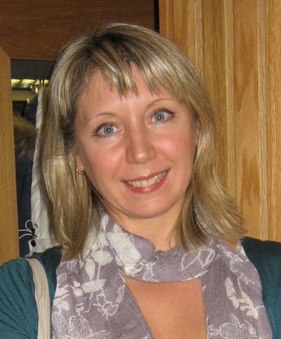 Коноплёва Оксана Анатольевна, начальник отдела развития Карельского колледжа культуры и искусств,координатор проекта «Dancing whirlpool»,Заслуженный работник культуры РКОСУЩЕСТВИТЬ СВОЮ СВОБОДУС чего начинается творчество?  С идеи, мысленного образа, воображаемой картинки. С человека, который сам является определяющей причиной всего, и это непосредственно не связано ни с какими другими факторами. Создать что-то новое, пусть субъективно, но уникальное.С чего начинается проект? С проблемы, целей, задач, бюджета, технологии реализации и т.д. С рутинной работы по написанию, подсчётам, перенаписанию и пересчётам. Создать что-то понятное для группы экспертов грантодателя, снабженное объективными критериями достижения цели.Как соединить все это воедино? Творчество и технологию, спонтанность и четкий график реализации,  критерии и невозможность напрямую вывести результат творчества из начальных условий.Рождение проекта «Танцевальный водоворот» начиналось примерно с таких противоречивых мыслей и попытки объединиться для решения существующих проблем, одной из которых является ограниченность ресурсов образовательного учреждения (материально-технических, кадровых, финансовых), что препятствует устойчивому развитию колледжа и переходу с одной качественной ступени на другую. Современному обществу нужны образованные, компетентные, мотивированные на развитие и профессиональный рост специалисты, способные планировать, принимать решения, прогнозировать их последствия, нести ответственность за результаты. Но в творческой профессии не менее важна и креативная составляющая.Мы хотим, чтобы наши студенты развивались, познавали новое, сотрудничали со сверстниками из других стран, чтобы выпускники были востребованы на рынке труда, чтобы дети и молодежь занимались в творческих коллективах, а у педагогов был потенциал в виде знаний, умений, опыта для привлечения и удержания своей целевой аудитории. Чтобы колледж был не только «alma mater» для своих выпускников, но и  стал авторитетным центром непрерывного образования в области творческих специальностей для всех желающих.Комплексная подготовка такого специалиста, способного решать творческие, педагогические и управленческие задачи, требует определенных условий, которые колледж по мере возможности старается создавать, в том числе, привлекая дополнительные ресурсы.Таким дополнительным ресурсом для образовательного учреждения является проектная деятельность. Опыт участия Карельского колледжа культуры и искусств в образовательных проектах в качестве партнера, участника достаточно разнообразен – это и финляндско-российские проекты «Развитие трансграничной деятельности в области танца и театра»,«Pan Karelian Culture Makers» и«Pan Karelian Culture Festival», проекты норвежской танцевальной организации «Dansearena nord» и др., несомненно повлиявшие на профессиональное и личностное становление студентов.Накопленный позитивный партнерский опыт и желание развиваться подтолкнули нас в 2012 году самостоятельно подготовить проектную заявку в рамках Программы приграничного сотрудничества в рамках Европейского инструмента соседства и партнерства «Карелия». Из 36 заявок девять проектов получили грантовую поддержку. В числе проектов, успешно прошедших все отборочные процедуры – проект Карельского колледжа культур и искусств «Dancing whirlpool» («Танцевальный водоворот»).Программа приграничного сотрудничества  на протяжении многих лет поддерживает проекты в различных областях с целью формирования благополучия территорий. В её финансировании принимают участие Европейский союз, Россия и Финляндия. Проект«Танцевальный водоворот», направленный на развитие трансграничного сотрудничества в сфере современного танцевального искусства, развитие сети контактов между учебными заведениями и организациями культуры, создание новых методов сотрудничества, а также привлечение детей и молодежи к участию в культурных событиях, стартовал 1 марта 2013 года.Продолжительность проекта 18 месяцев, бюджет -120 000 евро.Совместно с партнерами - Профессиональным колледжем Оутокумпу (Финляндия) и НПО «Карельский ресурсный центр общественных организаций», а также ассоциатами проекта - Районным центром культуры и досуга г. Сегежи и Культурно-спортивным центром «Дружба» г. Костомукша, был реализован ряд мероприятий, среди которых наиболее значимым событием стала постановка совместного хореографического перформанса.Спектакль, созданный силами студентов и преподавателей двух учебных заведений за необычайно короткий срок -  всего за пять дней, был показан в Петрозаводске, Сегеже, Костомукше (Россия), Оутокумпу и Куопио (Финляндия). В процессе напряженной работы над перформансом каждый партнер внёс свою лепту и поделился уникальным опытом. Финские специалисты, являясь экспертами в области современной хореографии, познакомили российских участников с премудростями техники контемпорари и контактной импровизации. Описывая свои впечатления о репетиционной сессии в Финляндии, карельские студенты отметили, что пять дней в Оутокумпу им запомнились, прежде всего, новым подходом к движению. Любое движение должно быть оправданным: важно, откуда поступил импульс, с какой силой, в каком темпоритме. Современный танец, а именно контемпорари – это танец тела, танец души, познания своего мира. Но, несмотря на эту углубленность, необходимо четко понимать, что происходит вокруг. Необходима реакция на окружающий мир. Если ты танцуешь не один, благодаря постоянному контакту с партнерами и рождается контактная импровизация.С гордостью хочется отметить, что идея спектакля, его интеллектуальное начало принадлежит карельским студентам. Три норны, богини человеческой судьбы, держат в руках свитки. Старая мудрая Урд читает свиток прошлого. Верданди владеет свитком настоящего. Третья, юная Скульд, хранит свиток будущего. Норны живут у корней мирового древа Иггдрасиль и каждый день поливают его из источника. От взаимодействия энергии богинь закручивается водоворот человеческих судеб.Проект как водоворот закрутил всех его участников, активизировал жизнь студентов, наполнил её событиями, поездками, выступлениями. Сотрудничество, совместные репетиции, несмотря на различное отношение к танцевальному движению, многому научили и взаимообогатили студентов и педагогов. Столкнувшись с иной культурой, студенты приобрели опыт межкультурного взаимодействия, познакомились с другой, отчасти противоположной, системой подготовки специалиста-хореографа, увидели, как в процессе реализации проекта комплексно решаются творческие, педагогические и управленческие задачи.Кроме образовательных учреждений в «Танцевальный водоворот» вовлеклись руководители и участники любительских хореографических коллективов Республики Карелия. Для них была проведена серия мастер-классов и семинаров, создан образовательный модуль и записаны видеоматериалы по современной хореографии. Надеемся, что знания, полученные на практических занятиях от финских и российских преподавателей, способствовали повышению компетентности педагогов-профессионалов, что в свою очередь позволит им быть интересными для современной молод	ёжи. Завершающим мероприятием проекта стал фестиваль современной хореографии, который прошёл в Петрозаводске с 14 по 17 марта 2014 года. В фестивале приняли участие коллективы из Республики Карелия, Мурманской и Архангельской областей.Несмотря на организационные трудности, связанные с отсутствием опыта «ведущего партнёра», страхом «отвечать за всё», главным лейтмотивом проекта являлось всё же творчество, творческое развитие и самореализация участников.Русский философ Н.А.Бердяев, писал, что творчество - это то, в чём человек может осуществлять свою свободу, связь с миром, связь со своей глубинной сущностью. Надеюсь, что участие в проекте предоставило такую возможностьвсем его участникам.Хочется высказать слова благодарности Программе Приграничного Сотрудничества, всем организаторам и участникам проекта: администрации, преподавателям и студентам Карельского колледжа культуры и искусств, нашим партнёрам из Северо-карельского профессионального колледжа Оутокумпу (Финляндия), директорам и руководителям творческих коллективов Районного центра культуры и досуга г. Сегежи и Культурно-спортивного центра «Дружба» г. Костомукша и всем-всем, принявшим участие в проекте «Танцевальный водоворот».